June 1, 2018Jonathan PeeleAspen Energy Corporation4789 Rings Road Suite 100Dublin OH  43017Dear Sir/Madam:	On May 25, 2016, the Commission received your Application for Electric Generation Supplier of Aspen Energy Corporation.  We are unable to accept this item for filing until the following have been corrected:Original notarized proof of publication is still needed for Scranton Times-Tribune.	Pursuant to 52 Pa. Code §1.4, you are required to correct these deficiencies.  Failure to do so within 20 days of the date of this letter will result in the Application being returned unfiled.	Please return your items to the above listed address and address to the attention of Secretary Chiavetta.	Should you have any questions pertaining to your application, please contact our Bureau at 717-772-7777.								Sincerely,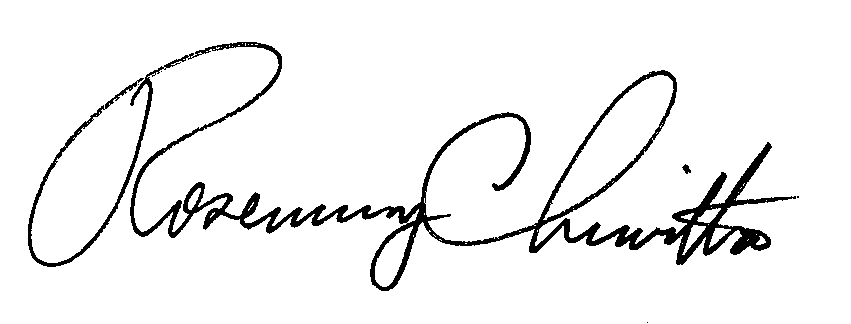 Rosemary ChiavettaSecretaryRC:alw